يُشرفني أن أُحيل إلى الدول الأعضاء في المجلس مساهمة مقدمة من المكسيك.هولين جاو
الأمين العاممساهمة من المكسيكمشروع مقرر المجلس بشأن المنتدى العالمي السادس 
لسياسات الاتصالات/تكنولوجيا المعلومات والاتصالاتمشروع مقرر جديد(حاز الموافقة في الجلسة العامة ...)المنتدى العالمي السادس لسياسات الاتصالات/تكنولوجيا المعلومات والاتصالاتإن المجلسإذ يدركأن المنتدى العالمي لسياسات الاتصالات/تكنولوجيا المعلومات والاتصالات (WTPF)، الذي أنشئ بموجب القرار 2 الصادر عن مؤتمر المندوبين المفوضين (كيوتو، 1994) وعقد بنجاح في الأعوام 1996 و1998 و2001 و2009 و2013، قد أتاح منبراً لمناقشة القضايا العالمية والشاملة لعدة قطاعات من جانب مشاركين رفيعي المستوى، مما يسهم في تقدم الاتصالات العالمية، وكذلك في وضع إجراءات لإدارة المنتدى نفسه،وإذ يضع في اعتباره أ )	أن أهداف الاتحاد تشمل، فيما تشمل، الترويج على الصعيد الدولي لاعتماد نهج أوسع شمولاً يتناول مسائل الاتصالات/تكنولوجيات المعلومات والاتصالات في اقتصاد ومجتمع المعلومات العالمي، والترويج لإيصال منافع تكنولوجيا الاتصالات الجديدة إلى سكان العالم أجمع، ومواءمة إجراءات الدول الأعضاء وأعضاء القطاعات في العمل على بلوغ هذه الغايات؛ب)	أن الغرض من المنتدى العالمي لسياسات الاتصالات/تكنولوجيا المعلومات والاتصالات هو توفير منبر لتبادل وجهات النظر والمعلومات وبالتالي بلورة رؤية مشتركة بين صانعي السياسات في جميع أنحاء العالم بشأن القضايا الناشئة عن ظهور خدمات وتكنولوجيات جديدة للاتصالات/تكنولوجيا المعلومات والاتصالات، والنظر في أي مسألة سياساتية أخرى في الاتصالات/تكنولوجيات المعلومات والاتصالات من شأنها أن تستفيد من التبادل العالمي لوجهات النظر، بالإضافة إلى تبني آراء تعبر عن وجهات نظر مشتركة،وإذ يضع في اعتباره كذلك أ )	أن استمرار تطور التقارب وشبكات الجيل التالي وظهور الاقتصاد الرقمي تترتب عليه آثار هامة في مجالات عديدة، وخصوصاً بالنسبة إلى بناء القدرات، لا سيما في البلدان النامية؛ب)	أن دراسة الكيفية التي تمكِّن فيها الاتصالات/تكنولوجيا المعلومات والاتصالات الاقتصاد الرقمي وتؤثر فيه هي موضوع يسترعي اهتماماً كبيراً من الدول الأعضاء في الاتحاد وأعضاء قطاعاته؛ج)	أن إحدى الغايات الاستراتيجية للاتحاد تتمثل في تشجيع تطوير الاتصالات/تكنولوجيا المعلومات والاتصالات كداعم للاقتصاد الرقمي، وفي المساعدة المقدمة إلى البلدان النامية في انتقالها إلى الاقتصاد الرقمي؛د )	أن المنتدى العالمي لسياسات الاتصالات/تكنولوجيا المعلومات والاتصالات ينبغي أن يواصل إيلاء اهتمام خاص لمصالح واحتياجات البلدان النامية حيث يمكن للتكنولوجيات والخدمات الحديثة أن تساهم مساهمة كبيرة في تطوير البنية التحتية للاتصالات،يقرر1	عقد المنتدى العالمي السادس لسياسات الاتصالات/تكنولوجيا المعلومات والاتصالات (WTPF)، في جنيف، سويسرا، ليتزامن مع انعقاد منتدى القمة العالمية لمجتمع المعلومات لعام 2021، لفترة تمتد لثلاثة أيام، وفقاً لمشروع جدول الأعمال الوارد في الملحق 2 بهذا المقرر؛2	أن المنتدى العالمي لسياسات الاتصالات/تكنولوجيا المعلومات والاتصالات ينبغي أن يدرس كيف تؤثر التكنولوجيات الرقمية الجديدة على قطاع الاتصالات/تكنولوجيا المعلومات والاتصالات وتسهم في انتقال البلدان إلى الاقتصاد الرقمي، وأن يحلل السياسات التي تشجع تطوير شبكات الاتصالات/تكنولوجيا المعلومات والاتصالات اللازمة لدعم الاقتصاد الرقمي؛3	أن يصدر المنتدى العالمي لسياسات الاتصالات/تكنولوجيا المعلومات والاتصالات تقارير ويعتمد آراء بالتوافق ليصار إلى تحليلها من جانب الدول الأعضاء وأعضاء القطاعات واجتماعات الاتحاد ذات الصلة، على ألا تفضي إلى نتائج تنظيمية إلزامية؛4	أن يشجع الأمين العام الدول الأعضاء وأعضاء القطاعات في الاتحاد وأصحاب المصلحة الآخرين على تقديم مساهمات طوعية للمساعدة في تغطية تكاليف المنتدى العالمي لسياسات الاتصالات/تكنولوجيا المعلومات والاتصالات وتيسير حضور أقل البلدان نمواً (LDC)؛5	أن يُعد تقرير الأمين العام وفقاً للاختصاصات المنصوص عليها في الملحق 1 بهذا المقرر؛6	أن تكون أبواب المشاركة في المنتدى العالمي لسياسات الاتصالات/تكنولوجيا المعلومات والاتصالات مفتوحة لجميع الدول الأعضاء وأعضاء القطاعات، وأن تتاح لعامة الناس حرية حضوره بصفة مراقب، وإنما يمكن عند الاقتضاء عقد جلسة خاصة للدول الأعضاء فقط إذا قرر ذلك أغلبية ممثلي الدول الأعضاء؛7	أن تتسق القرارات التي يتخذها المنتدى العالمي لسياسات الاتصالات/تكنولوجيا المعلومات والاتصالات مع القرارات السارية للمجلس ومؤتمر المندوبين المفوضين، وخصوصاً:’1‘	يتعين أن تُعقد اجتماعات المنتدى العالمي لسياسات الاتصالات/تكنولوجيا المعلومات والاتصالات على نحو يلتزم بالقواعد العامة لمؤتمرات وجمعيات واجتماعات الاتحاد،’2‘	يتعين أن تستند المناقشات في المنتدى إلى تقرير واحد من الأمين العام، وإلى مساهمات من المشاركين تعتمد على ذلك التقرير، وعلى:  أ )	المقترحات المقدمة من الدول الأعضاء وأعضاء القطاعات، وآراء المنتسبين والهيئات الأكاديمية وأصحاب المصلحة،ب)	ويجب ألا ينظر المنتدى في مشاريع أي آراء جديدة لم تقدم خلال الفترة التحضيرية المحددة لإعداد تقرير الأمين العام قبل المنتدى.الملحق 1الاختصاصات ذات الصلة بإعداد تقرير الأمين العام للمنتدى العالمي السادس 
لسياسات الاتصالات/تكنولوجيا المعلومات والاتصالات1	في ضوء الخبرة المكتسبة ولإتاحة الوقت الكافي لإعداد تقرير الأمين العام عن الموضوع المحدد في فقرة يقرر 2 من هذا المقرر، يجب أن يدعو الأمين العام إلى تشكيل فريق خبراء معني بالمنتدى العالمي لسياسات الاتصالات/تكنولوجيا المعلومات والاتصالات، وفق ما يلي:’1‘	يكون لفريق الخبراء رئيس واحد وستة نواب للرئيس، واحد من كل منطقة من مناطق الاتحاد، يعينهم المجلس بناءً على كفاءتهم ومؤهلاتهم، مع تشجيع المساواة بين الجنسين؛’2‘	تكون أبوابه مفتوحة لمشاركة جميع الدول الأعضاء وأعضاء القطاعات؛’3‘	يسمح، قدر الإمكان، بالمشاركة عن بُعد والبث الفيديوي عبر الإنترنت والنسخ اللفظي؛’4‘	يعقد مشاورات علنية عبر الإنترنت مفتوحة لجميع أصحاب المصلحة؛’5‘	يعد تقريراً مؤقتاً للمجلس في دورته لعام 2020؛2	يوزَّع مشروع التقرير الأول، بناءً على المواد المتاحة، مشفوعاً بدعوة لتقديم التعليقات، في موعد لا يتجاوز أربعة أسابيع قبل الاجتماع الأول لفريق الخبراء المعني بالمنتدى العالمي لسياسات الاتصالات/تكنولوجيا المعلومات والاتصالات؛3	توزَّع المشاريع اللاحقة لتقرير الأمين العام، التي ستتضمن تعليقات الأعضاء، في غضون الأسبوعين التاليين لكل اجتماع لفريق الخبراء بهدف جمع مزيد من التعليقات من الأعضاء؛4	يوزَّع التقرير النهائي للأمين العام، مشفوعاً بدعوة لتقديم التعليقات، في موعد لا يتجاوز ستة أسابيع قبل افتتاح المنتدى العالمي لسياسات الاتصالات/تكنولوجيا المعلومات والاتصالات.الملحق 2مشروع جدول أعمالالمنتدى العالمي السادس لسياسات الاتصالات/تكنولوجيا المعلومات والاتصالات1	افتتاح المنتدى العالمي السادس لسياسات الاتصالات/تكنولوجيا المعلومات والاتصالات2	انتخاب الرئيس3	كلمات الترحيب والعروض الافتتاحية4	تنظيم أعمال المنتدى5	عرض تقرير الأمين العام6	عرض تعليقات الأعضاء على التقرير7	مناقشة8	النظر في مشاريع الآراء9	الموافقة على تقرير الرئيس وصياغة الآراء10	ما يستجد من أعمال___________المجلس 2019
جنيف، 20-10 يونيو 2019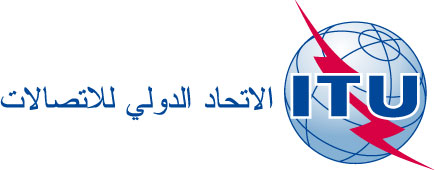 بند جدول الأعمال: PL 2.6الوثيقة C19/85-A27 مايو 2019الأصل: بالإسبانيةمذكرة من الأمين العاممذكرة من الأمين العاممساهمة من المكسيكمساهمة من المكسيكمشروع مقرر المجلس بشأن المنتدى العالمي السادس 
لسياسات الاتصالات/تكنولوجيا المعلومات والاتصالاتمشروع مقرر المجلس بشأن المنتدى العالمي السادس 
لسياسات الاتصالات/تكنولوجيا المعلومات والاتصالاتملخصقرر مؤتمر المندوبين المفوضين في القرار 2 (المراجَع في دبي، 2018) عقد المنتدى العالمي لسياسات الاتصالات/تكنولوجيا المعلومات والاتصالات الذي يفضل عقده بالتعاقب مع منتدى القمة العالمية لمجتمع المعلومات لعام 2021، مع مراعاة الحاجة إلى ضمان الاستعداد الكافي من جانب الدول الأعضاء. وقرر المؤتمر في القرار أيضاً الاستمرار في تحديد جدول الأعمال والمواضيع التي ستُبحث استناداً إلى تقرير يعدّه الأمين العام ويتضمن أي مدخلات بهذا الخصوص صادرة عن مؤتمر أو جمعية أو اجتماع للاتحاد وأي مساهمات من الدول الأعضاء وأعضاء القطاعات، مع مراعاة الممارسات السابقة المتبعة للاتحاد والخبرة التي اكتسبها، بما في ذلك ما يخص عملية التحضير، بشأن عقد المنتديات العالمية السابقة لسياسات الاتصالات/تكنولوجيا المعلومات والاتصالات.وتحتوي هذه الوثيقة على مشروع مقرر للمجلس لغرض تنفيذ القرار المذكور أعلاه.الإجراء المطلوبيرجى من المجلس النظر في اعتماد هذا المقترح الذي يتناول وضع جدول أعمال ومواضيع المنتدى العالمي لسياسات الاتصالات/تكنولوجيا المعلومات والاتصالات لعام 2021 (WTPF-21) وإجراءات إعداد تقرير الأمين العام._________المراجعالقرار 2 (المراجَع في دبي، 2018)، الوثيقة C19/5